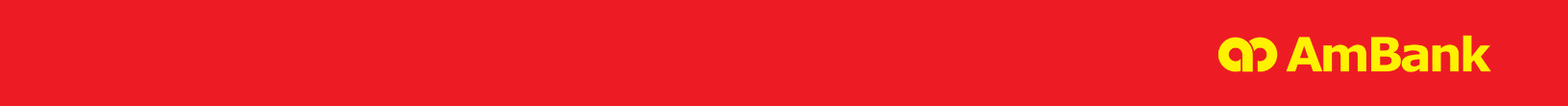 AmBank (M) Berhad (196901000166 (8515-D))PACKING CREDIT ADVANCE APPLICATIONAmBank (M) Berhad (196901000166 (8515-D))PACKING CREDIT ADVANCE APPLICATIONAmBank (M) Berhad (196901000166 (8515-D))PACKING CREDIT ADVANCE APPLICATIONAmBank (M) Berhad (196901000166 (8515-D))PACKING CREDIT ADVANCE APPLICATIONAmBank (M) Berhad (196901000166 (8515-D))PACKING CREDIT ADVANCE APPLICATIONAmBank (M) Berhad (196901000166 (8515-D))PACKING CREDIT ADVANCE APPLICATIONAmBank (M) Berhad (196901000166 (8515-D))PACKING CREDIT ADVANCE APPLICATIONAmBank (M) Berhad (196901000166 (8515-D))PACKING CREDIT ADVANCE APPLICATIONAmBank (M) Berhad (196901000166 (8515-D))PACKING CREDIT ADVANCE APPLICATIONAmBank (M) Berhad (196901000166 (8515-D))PACKING CREDIT ADVANCE APPLICATIONPlease mark  where applicable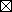 * Delete whichever is not applicablePlease mark  where applicable* Delete whichever is not applicablePlease mark  where applicable* Delete whichever is not applicablePlease mark  where applicable* Delete whichever is not applicablePlease mark  where applicable* Delete whichever is not applicableDate of Application:  Date of Application:  Date of Application:  Date of Application:  Date of Application:  1.   Seller/Exporter (Full Name & Address):3.  Customer Ref. No.:      1.   Seller/Exporter (Full Name & Address):3.  Customer Ref. No.:      1.   Seller/Exporter (Full Name & Address):3.  Customer Ref. No.:      1.   Seller/Exporter (Full Name & Address):3.  Customer Ref. No.:      1.   Seller/Exporter (Full Name & Address):3.  Customer Ref. No.:      1.   Seller/Exporter (Full Name & Address):3.  Customer Ref. No.:      2. Buyer/Importer (Full Name & Address):2. Buyer/Importer (Full Name & Address):2. Buyer/Importer (Full Name & Address):2. Buyer/Importer (Full Name & Address):4.  Financing Amount Required (Currency & Figures): 4.  Financing Amount Required (Currency & Figures): 4.  Financing Amount Required (Currency & Figures): 4.  Financing Amount Required (Currency & Figures): 4.  Financing Amount Required (Currency & Figures): 4.  Financing Amount Required (Currency & Figures): 5. Financing Tenor Required (In Days):5. Financing Tenor Required (In Days):5. Financing Tenor Required (In Days):5. Financing Tenor Required (In Days):6. Description Of Goods:              	6. Description Of Goods:              	6. Description Of Goods:              	6. Description Of Goods:              	6. Description Of Goods:              	6. Description Of Goods:              	6. Description Of Goods:              	6. Description Of Goods:              	6. Description Of Goods:              	6. Description Of Goods:              	7.  Packing Credit Advance Against:         Export LC No.:  Issued By:          *Purchase Order/Export Sales Order/Sales Order/Email Order No.:           *Collection Bill/Open Account:  7.  Packing Credit Advance Against:         Export LC No.:  Issued By:          *Purchase Order/Export Sales Order/Sales Order/Email Order No.:           *Collection Bill/Open Account:  7.  Packing Credit Advance Against:         Export LC No.:  Issued By:          *Purchase Order/Export Sales Order/Sales Order/Email Order No.:           *Collection Bill/Open Account:  7.  Packing Credit Advance Against:         Export LC No.:  Issued By:          *Purchase Order/Export Sales Order/Sales Order/Email Order No.:           *Collection Bill/Open Account:  7.  Packing Credit Advance Against:         Export LC No.:  Issued By:          *Purchase Order/Export Sales Order/Sales Order/Email Order No.:           *Collection Bill/Open Account:  7.  Packing Credit Advance Against:         Export LC No.:  Issued By:          *Purchase Order/Export Sales Order/Sales Order/Email Order No.:           *Collection Bill/Open Account:  7.  Packing Credit Advance Against:         Export LC No.:  Issued By:          *Purchase Order/Export Sales Order/Sales Order/Email Order No.:           *Collection Bill/Open Account:  7.  Packing Credit Advance Against:         Export LC No.:  Issued By:          *Purchase Order/Export Sales Order/Sales Order/Email Order No.:           *Collection Bill/Open Account:  7.  Packing Credit Advance Against:         Export LC No.:  Issued By:          *Purchase Order/Export Sales Order/Sales Order/Email Order No.:           *Collection Bill/Open Account:  7.  Packing Credit Advance Against:         Export LC No.:  Issued By:          *Purchase Order/Export Sales Order/Sales Order/Email Order No.:           *Collection Bill/Open Account:  8.DocumentsEnclosed:Original LCLC AmendmentPurchase OrderExportSales OrderExportSales OrderExportSales OrderSales OrderEmail OrderOriginalCopies9.  Bank Charges:          Please Debit Our Account No.:  With You For All Your Bank’s Charges, Commission, Fees, Out-Of Pocket Expenses, Etc.      9.  Bank Charges:          Please Debit Our Account No.:  With You For All Your Bank’s Charges, Commission, Fees, Out-Of Pocket Expenses, Etc.      9.  Bank Charges:          Please Debit Our Account No.:  With You For All Your Bank’s Charges, Commission, Fees, Out-Of Pocket Expenses, Etc.      9.  Bank Charges:          Please Debit Our Account No.:  With You For All Your Bank’s Charges, Commission, Fees, Out-Of Pocket Expenses, Etc.      9.  Bank Charges:          Please Debit Our Account No.:  With You For All Your Bank’s Charges, Commission, Fees, Out-Of Pocket Expenses, Etc.      9.  Bank Charges:          Please Debit Our Account No.:  With You For All Your Bank’s Charges, Commission, Fees, Out-Of Pocket Expenses, Etc.      9.  Bank Charges:          Please Debit Our Account No.:  With You For All Your Bank’s Charges, Commission, Fees, Out-Of Pocket Expenses, Etc.      9.  Bank Charges:          Please Debit Our Account No.:  With You For All Your Bank’s Charges, Commission, Fees, Out-Of Pocket Expenses, Etc.      9.  Bank Charges:          Please Debit Our Account No.:  With You For All Your Bank’s Charges, Commission, Fees, Out-Of Pocket Expenses, Etc.      9.  Bank Charges:          Please Debit Our Account No.:  With You For All Your Bank’s Charges, Commission, Fees, Out-Of Pocket Expenses, Etc.      10. Disbursement Instructions:    Upon Creation Of The Packing Credit Advance:         Please Remit Proceeds To:               Supplier Name And Supplier’s Bank Name :               Account No.:          Please Credit Proceeds To Our *Ringgit/Foreign Currency Account No.:  With You Or               (At Bank's Discretion/Approval)      For The Conversion Of The Foreign Currency Amount To Ringgit:          Please Apply/Use The Foreign Exchange Rate Quoted By Your Treasury @  for  with Foreign Exchange Contract No.:   AMBIZ/E/MTC-PCA/05-202010. Disbursement Instructions:    Upon Creation Of The Packing Credit Advance:         Please Remit Proceeds To:               Supplier Name And Supplier’s Bank Name :               Account No.:          Please Credit Proceeds To Our *Ringgit/Foreign Currency Account No.:  With You Or               (At Bank's Discretion/Approval)      For The Conversion Of The Foreign Currency Amount To Ringgit:          Please Apply/Use The Foreign Exchange Rate Quoted By Your Treasury @  for  with Foreign Exchange Contract No.:   AMBIZ/E/MTC-PCA/05-202010. Disbursement Instructions:    Upon Creation Of The Packing Credit Advance:         Please Remit Proceeds To:               Supplier Name And Supplier’s Bank Name :               Account No.:          Please Credit Proceeds To Our *Ringgit/Foreign Currency Account No.:  With You Or               (At Bank's Discretion/Approval)      For The Conversion Of The Foreign Currency Amount To Ringgit:          Please Apply/Use The Foreign Exchange Rate Quoted By Your Treasury @  for  with Foreign Exchange Contract No.:   AMBIZ/E/MTC-PCA/05-202010. Disbursement Instructions:    Upon Creation Of The Packing Credit Advance:         Please Remit Proceeds To:               Supplier Name And Supplier’s Bank Name :               Account No.:          Please Credit Proceeds To Our *Ringgit/Foreign Currency Account No.:  With You Or               (At Bank's Discretion/Approval)      For The Conversion Of The Foreign Currency Amount To Ringgit:          Please Apply/Use The Foreign Exchange Rate Quoted By Your Treasury @  for  with Foreign Exchange Contract No.:   AMBIZ/E/MTC-PCA/05-202010. Disbursement Instructions:    Upon Creation Of The Packing Credit Advance:         Please Remit Proceeds To:               Supplier Name And Supplier’s Bank Name :               Account No.:          Please Credit Proceeds To Our *Ringgit/Foreign Currency Account No.:  With You Or               (At Bank's Discretion/Approval)      For The Conversion Of The Foreign Currency Amount To Ringgit:          Please Apply/Use The Foreign Exchange Rate Quoted By Your Treasury @  for  with Foreign Exchange Contract No.:   AMBIZ/E/MTC-PCA/05-202010. Disbursement Instructions:    Upon Creation Of The Packing Credit Advance:         Please Remit Proceeds To:               Supplier Name And Supplier’s Bank Name :               Account No.:          Please Credit Proceeds To Our *Ringgit/Foreign Currency Account No.:  With You Or               (At Bank's Discretion/Approval)      For The Conversion Of The Foreign Currency Amount To Ringgit:          Please Apply/Use The Foreign Exchange Rate Quoted By Your Treasury @  for  with Foreign Exchange Contract No.:   AMBIZ/E/MTC-PCA/05-202010. Disbursement Instructions:    Upon Creation Of The Packing Credit Advance:         Please Remit Proceeds To:               Supplier Name And Supplier’s Bank Name :               Account No.:          Please Credit Proceeds To Our *Ringgit/Foreign Currency Account No.:  With You Or               (At Bank's Discretion/Approval)      For The Conversion Of The Foreign Currency Amount To Ringgit:          Please Apply/Use The Foreign Exchange Rate Quoted By Your Treasury @  for  with Foreign Exchange Contract No.:   AMBIZ/E/MTC-PCA/05-202010. Disbursement Instructions:    Upon Creation Of The Packing Credit Advance:         Please Remit Proceeds To:               Supplier Name And Supplier’s Bank Name :               Account No.:          Please Credit Proceeds To Our *Ringgit/Foreign Currency Account No.:  With You Or               (At Bank's Discretion/Approval)      For The Conversion Of The Foreign Currency Amount To Ringgit:          Please Apply/Use The Foreign Exchange Rate Quoted By Your Treasury @  for  with Foreign Exchange Contract No.:   AMBIZ/E/MTC-PCA/05-202010. Disbursement Instructions:    Upon Creation Of The Packing Credit Advance:         Please Remit Proceeds To:               Supplier Name And Supplier’s Bank Name :               Account No.:          Please Credit Proceeds To Our *Ringgit/Foreign Currency Account No.:  With You Or               (At Bank's Discretion/Approval)      For The Conversion Of The Foreign Currency Amount To Ringgit:          Please Apply/Use The Foreign Exchange Rate Quoted By Your Treasury @  for  with Foreign Exchange Contract No.:   AMBIZ/E/MTC-PCA/05-202010. Disbursement Instructions:    Upon Creation Of The Packing Credit Advance:         Please Remit Proceeds To:               Supplier Name And Supplier’s Bank Name :               Account No.:          Please Credit Proceeds To Our *Ringgit/Foreign Currency Account No.:  With You Or               (At Bank's Discretion/Approval)      For The Conversion Of The Foreign Currency Amount To Ringgit:          Please Apply/Use The Foreign Exchange Rate Quoted By Your Treasury @  for  with Foreign Exchange Contract No.:   AMBIZ/E/MTC-PCA/05-2020AmBank (M) Berhad (196901000166 (8515-D))PACKING CREDIT ADVANCE APPLICATION – cont’d11. Settlement Instruction:          On Maturity Of The PCA, You Are Authorised To Debit Our Ringgit/Foreign Currency Account No.:                   12.  Additional Instructions:       In consideration of our request to you, AmBank (M) Berhad to finance us under your Packing Credit Advance (as indicated above), for our account and in accordance with the above instructions, we hereby irrevocably and unconditionally agree to fully abide by the Terms and Conditions in AmBank (M) Berhad's "Master Trade Terms and Conditions” as executed by us and/or other relevant Agreements which have been and will be advised to us by you and currently in force in AmBank (M) Berhad. We hereby declare that we are aware of and in full compliance with the Strategic Trade Act 2010 and all the regulations and requirements connected thereto. We will comply with the Foreign Exchange Notices (“FE Notices”) relating to dealings in currency, borrowing & guarantee, investment in foreign currency asset, payments, security & financial instrument, and export of goods at all times. We hereby confirm that we have chosen English as the language of this form. English language shall prevail in the event there are differences in meaning over the version of this form in any other languages.__________________________________________________________Authorised Signatory(ies) with Company’s Authorised Rubber StampAMBIZ/E/MTC-PCA/05-2020